. 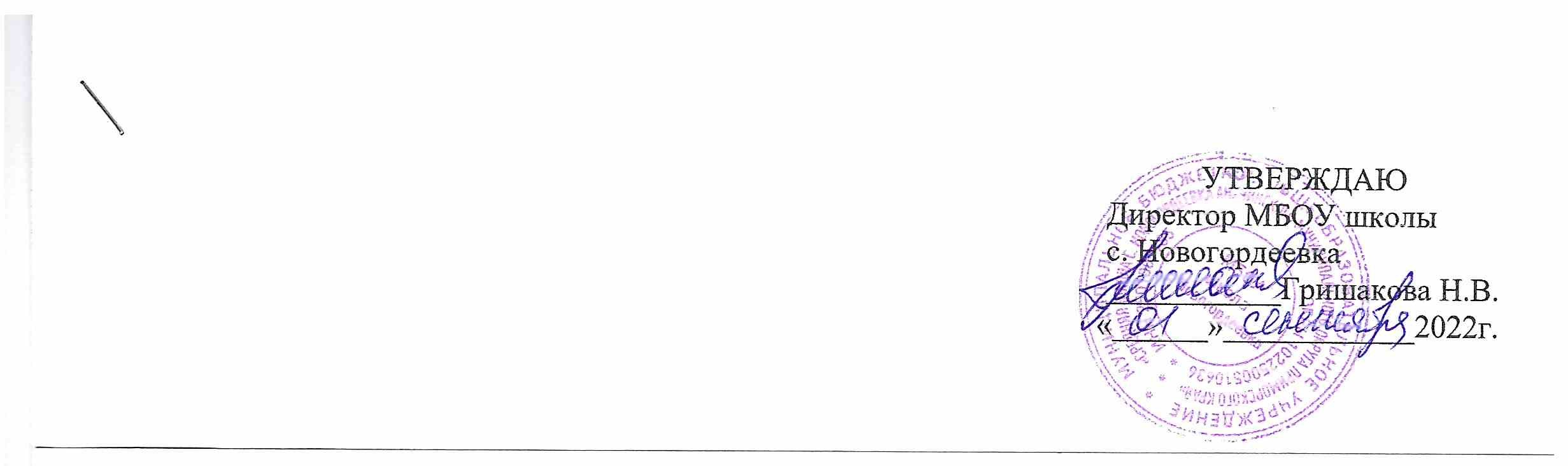 План работы по противодействию терроризму и экстремизму в МОБУ школа с. Новогордеевкана 2022 - 2023 учебный год№МероприятияМероприятияСрокиСрокиСрокиОтветственныеОтветственные1. Организационно-управленческое, методическое обеспечение работы по профилактике экстремизма1. Организационно-управленческое, методическое обеспечение работы по профилактике экстремизма1. Организационно-управленческое, методическое обеспечение работы по профилактике экстремизма1. Организационно-управленческое, методическое обеспечение работы по профилактике экстремизма1. Организационно-управленческое, методическое обеспечение работы по профилактике экстремизма1. Организационно-управленческое, методическое обеспечение работы по профилактике экстремизма1. Организационно-управленческое, методическое обеспечение работы по профилактике экстремизма1. Организационно-управленческое, методическое обеспечение работы по профилактике экстремизма1.1. Изучение основных нормативно- правовых документов, понятий, необходимых для осуществления работы по профилактике экстремизма. Изучение основных нормативно- правовых документов, понятий, необходимых для осуществления работы по профилактике экстремизма. В течениегодаВ течениегодаВ течениегодаДиректор школыДиректор школы1.2. Размещение на сайте образовательной организации материалов антинаркотической направленности, информационно-аналитических статей, видеороликов, тематических баннеровРазмещение на сайте образовательной организации материалов антинаркотической направленности, информационно-аналитических статей, видеороликов, тематических баннеровСентябрьФевральНоябрьСентябрьФевральНоябрьСентябрьФевральНоябрьЗаместитель директора по УВРЗаместитель директора по УВР1.3. Контроль за сверкой библиотечного фонда с Федеральным списком экстремисткой литературыКонтроль за сверкой библиотечного фонда с Федеральным списком экстремисткой литературыСентябрьСентябрьСентябрьЗаместитель директора по УВРЗаместитель директора по УВР1.4.Осмотр здания, территории на предмет обнаружения подозрительных предметов. Осмотр ограждений, ворот, запасных выходов, замков, запоров, решеток на предмет их целостности и исправности. Проверка исправности работы системы оповещения, пожарной сигнализации и других инженерных систем обеспечения. Проверка систем сигнализации, видеонаблюдения. Осмотр здания, территории на предмет обнаружения подозрительных предметов. Осмотр ограждений, ворот, запасных выходов, замков, запоров, решеток на предмет их целостности и исправности. Проверка исправности работы системы оповещения, пожарной сигнализации и других инженерных систем обеспечения. Проверка систем сигнализации, видеонаблюдения. ЕжедневноЕжедневноЕжедневноЗавхоз, сторожЗавхоз, сторож1.5.Визуальная проверка помещений на наличие подозрительных предметовВизуальная проверка помещений на наличие подозрительных предметовПеред каждым уроком, занятием, мероприятиемПеред каждым уроком, занятием, мероприятиемПеред каждым уроком, занятием, мероприятиемРаботник, проводящий занятие, учебное или внеклассное занятиеРаботник, проводящий занятие, учебное или внеклассное занятие1.6.Осмотр неиспользуемых помещений (щитовых, чердаков, подвалов) на предмет обнаружения подозрительных предметов.Осмотр неиспользуемых помещений (щитовых, чердаков, подвалов) на предмет обнаружения подозрительных предметов.ЕженедельноЕженедельноЕженедельноДиректор школыДиректор школы1.7.Изучение Положений, Инструкций, Памяток и другой документации по обеспечению безопасности в школе с вновь прибывшими работниками.Документационное обеспечение (издание необходимых приказов и распоряжений, утвержденных планов, графиков и т.д.) безопасности массовых мероприятий для учащихся.Документационное обеспечение (издание необходимых приказов и распоряжений, утвержденных планов, графиков и т.д.) выездных мероприятий для учащихсяИзучение Положений, Инструкций, Памяток и другой документации по обеспечению безопасности в школе с вновь прибывшими работниками.Документационное обеспечение (издание необходимых приказов и распоряжений, утвержденных планов, графиков и т.д.) безопасности массовых мероприятий для учащихся.Документационное обеспечение (издание необходимых приказов и распоряжений, утвержденных планов, графиков и т.д.) выездных мероприятий для учащихсяСитуационноСитуационноСитуационноДиректор школыДиректор школы1.8.Ознакомление вновь прибывших учащихся с памятками и инструкциями по обеспечению безопасности. Ознакомление родителей (законных представителей) учащихся с правилами посещения школы и иной документацией по обеспечению личной безопасности учащихсяОзнакомление вновь прибывших учащихся с памятками и инструкциями по обеспечению безопасности. Ознакомление родителей (законных представителей) учащихся с правилами посещения школы и иной документацией по обеспечению личной безопасности учащихсяСитуационноСитуационноСитуационноКлассный руководительКлассный руководитель1.9.Распространение памяток, методических инструкций по противодействию терроризму. Контроль за пребыванием посторонних лиц на территории и в здании школы. Дежурство педагогов, членов администрации. Обновление наглядной профилактической агитации.Распространение памяток, методических инструкций по противодействию терроризму. Контроль за пребыванием посторонних лиц на территории и в здании школы. Дежурство педагогов, членов администрации. Обновление наглядной профилактической агитации.В течение годаВ течение годаВ течение годаАдминистрация школыАдминистрация школы2. Организационные мероприятия2. Организационные мероприятия2. Организационные мероприятия2. Организационные мероприятия2. Организационные мероприятия2. Организационные мероприятия2. Организационные мероприятия2. Организационные мероприятия2.1 Изучение инструкции «Атитеррористические мероприятия» Изучение инструкции «Атитеррористические мероприятия» СентябрьСентябрьСентябрьУчителя ОБЖ,классные руководителиУчителя ОБЖ,классные руководители2.2 Линейка памяти, посвященная жертвам Беслана Линейка памяти, посвященная жертвам Беслана СентябрьСентябрьСентябрьЗаместитель директора по ВРЗаместитель директора по ВР2.3 Проведение диагностик: личности подростка и ее социальных связей, стилей поведения в конфликтах, уровня воспитанности Проведение диагностик: личности подростка и ее социальных связей, стилей поведения в конфликтах, уровня воспитанности Октябрь, майОктябрь, майОктябрь, майКлассные руководителиКлассные руководители2.4 Оформление стендов «Подросток и закон», «Терроризм – угроза общества»Оформление стендов «Подросток и закон», «Терроризм – угроза общества»В течение годаВ течение годаВ течение годаЗаместитель директора по ВРЗаместитель директора по ВР2.5 Диагностика жизненного и профессионального самоопределения учащихся 10-11 классовДиагностика жизненного и профессионального самоопределения учащихся 10-11 классовМартМартМартПедагог-психологПедагог-психолог3.Работа с учащимися3.Работа с учащимися3.Работа с учащимися3.Работа с учащимися3.Работа с учащимися3.Работа с учащимися3.Работа с учащимися3.Работа с учащимися3.1 Участие в районных конкурсах, викторинах, спортивных соревнованиях Участие в районных конкурсах, викторинах, спортивных соревнованиях В течение годаВ течение годаВ течение годаУчителя физкультурыУчителя физкультуры3.2 Индивидуальные беседы с учащимися в случаях конфликтных ситуаций Индивидуальные беседы с учащимися в случаях конфликтных ситуаций В течение годаВ течение годаВ течение годаКлассные руководители, заместитель директора по ВРКлассные руководители, заместитель директора по ВР3.3 Знакомство учащихся 1-х и 5-х классов с правилами поведения в школе. Знакомство учащихся 1-х и 5-х классов с правилами поведения в школе. СентябрьСентябрьСентябрьКл. руководителиКл. руководители3.4 Классные часы в рамках солидарности с жертвами терактов «Терроризму скажем: «Нет!» Классные часы в рамках солидарности с жертвами терактов «Терроризму скажем: «Нет!» СентябрьСентябрьСентябрьКл. руководителиКл. руководители3.5. Групповые занятия с учащимися девиантного поведения: «Жить в мире с другими»; «Жизнь без агрессии»; «Правила бесконфликтного поведения в семье и в повседневной жизни» Групповые занятия с учащимися девиантного поведения: «Жить в мире с другими»; «Жизнь без агрессии»; «Правила бесконфликтного поведения в семье и в повседневной жизни» В течение годаВ течение годаВ течение годапедагог-психолог педагог-психолог 3.6.Проведение систематических инструктажей с обучающимися по темам: «Действия при обнаружении подозрительных взрывоопасных предметов», «Действия при угрозе террористического акта», «Правила поведения и порядок действий, если вас захватили в заложники»Проведение систематических инструктажей с обучающимися по темам: «Действия при обнаружении подозрительных взрывоопасных предметов», «Действия при угрозе террористического акта», «Правила поведения и порядок действий, если вас захватили в заложники»В течение годаВ течение годаВ течение годаКлассные руководители, учитель ОБЖ, сотрудник полицииКлассные руководители, учитель ОБЖ, сотрудник полиции3.7.Реализация в учебном процессе учебных материалов, раскрывающих преступную сущность идеологии экстремизма и терроризмаРеализация в учебном процессе учебных материалов, раскрывающих преступную сущность идеологии экстремизма и терроризмаВ течение годаВ течение годаВ течение годаУчителя-предметникиУчителя-предметники3.8.Конкурс плакатов, рисунков «Нет-терроризму»Конкурс плакатов, рисунков «Нет-терроризму»В течение годаВ течение годаВ течение годаЗаместитель директора по ВРЗаместитель директора по ВР3.9.Привлечение работников силовых ведомств к проведению практических занятий с обучающимисяПривлечение работников силовых ведомств к проведению практических занятий с обучающимисяВ течение годаВ течение годаВ течение годаЗаместитель директора по ВРЗаместитель директора по ВР3.10Работа по выявлению обучающихся «группы риска», неформальных объединений среди молодежиРабота по выявлению обучающихся «группы риска», неформальных объединений среди молодежиВ течение годаВ течение годаВ течение годаклассные руководители, заместитель директора по ВРклассные руководители, заместитель директора по ВР3.11Проведение «Дня безопасности»Проведение «Дня безопасности»мартмартмартАдминистрация школы, сотрудник полицииАдминистрация школы, сотрудник полиции3.12Проведение «Дня против экстремизма и терроризма» с организацией тренировочных эвакуаций учащихся и работников школыПроведение «Дня против экстремизма и терроризма» с организацией тренировочных эвакуаций учащихся и работников школыСентябрьСентябрьСентябрьУчитель ОБЖ,классные руководителиУчитель ОБЖ,классные руководители3.13Мероприятия в рамках международного Дня толерантности:- для 9 классов «Полотно мира»;-акция «Молодежь-за культуру мира, против терроризма»-конкурс социальной рекламы «Будьте бдительны»-дискуссии на темы «Ценностные ориентиры молодых», «Терроризм-зло против человечества», «Национальность без границ»Мероприятия в рамках международного Дня толерантности:- для 9 классов «Полотно мира»;-акция «Молодежь-за культуру мира, против терроризма»-конкурс социальной рекламы «Будьте бдительны»-дискуссии на темы «Ценностные ориентиры молодых», «Терроризм-зло против человечества», «Национальность без границ»В течение годаВ течение годаВ течение годаКлассные руководителиКлассные руководители5. Проведение классных часов, бесед, лекций по планам классных руководителей:5. Проведение классных часов, бесед, лекций по планам классных руководителей:5. Проведение классных часов, бесед, лекций по планам классных руководителей:5. Проведение классных часов, бесед, лекций по планам классных руководителей:5. Проведение классных часов, бесед, лекций по планам классных руководителей:5. Проведение классных часов, бесед, лекций по планам классных руководителей:5. Проведение классных часов, бесед, лекций по планам классных руководителей:5. Проведение классных часов, бесед, лекций по планам классных руководителей:5.1 «Права учащихся как часть прав человека» «Права учащихся как часть прав человека» В течение годаВ течение годаВ течение годаКлассные руководителиКлассные руководители5.2 «Права ребенка в нашем государстве» «Права ребенка в нашем государстве» В течение годаВ течение годаВ течение годаКлассные руководителиКлассные руководители5.3 «Как не стать жертвой преступления» «Как не стать жертвой преступления» В течение годаВ течение годаВ течение годаКлассные руководителиКлассные руководители5.4 «Я – дома, я - в школе, я – среди друзей» «Я – дома, я - в школе, я – среди друзей» В течение годаВ течение годаВ течение годаКлассные руководителиКлассные руководители5.5 «Права человека» «Права человека» В течение годаВ течение годаВ течение годаКлассные руководителиКлассные руководители5.6 «По правовой дорожке» брейн-ринг «По правовой дорожке» брейн-ринг В течение годаВ течение годаВ течение годаКлассные руководителиКлассные руководители5.7Классные часы на тему «Правила поведения в опасных для жизни ситуациях дома, на улице и в обществе» Классные часы на тему «Правила поведения в опасных для жизни ситуациях дома, на улице и в обществе» ДекабрьДекабрьДекабрьКлассные руководителиКлассные руководители5.8Классные часы, профилактические беседы по противодействию экстремизму «Мир без конфронтации. Учимся решать конфликты», «Учимся жить в многоликом мире», «Толерантность –дорога к миру»Классные часы, профилактические беседы по противодействию экстремизму «Мир без конфронтации. Учимся решать конфликты», «Учимся жить в многоликом мире», «Толерантность –дорога к миру»В течение годаВ течение годаВ течение годаКлассные руководители, сотрудник полицииКлассные руководители, сотрудник полиции7. Изучение правовых вопросов в рамках недель правовых знаний7. Изучение правовых вопросов в рамках недель правовых знаний7. Изучение правовых вопросов в рамках недель правовых знаний7. Изучение правовых вопросов в рамках недель правовых знаний7. Изучение правовых вопросов в рамках недель правовых знаний7. Изучение правовых вопросов в рамках недель правовых знаний7. Изучение правовых вопросов в рамках недель правовых знаний7. Изучение правовых вопросов в рамках недель правовых знаний7.1 Классные часы на правовые темы: 1. «Конвенция ООН о правах ребенка» 2. Игра «Что объединяет всех детей планеты» 3. Правовая игра «Мой взгляд» 4. «Что в имени моем» 5. «Права детей – забота государства» 6. Ролевая игра «Мы – будущие избиратели» 7. «Наш дом – Россия» 8. «Наше право и наш интерес» Классные часы на правовые темы: 1. «Конвенция ООН о правах ребенка» 2. Игра «Что объединяет всех детей планеты» 3. Правовая игра «Мой взгляд» 4. «Что в имени моем» 5. «Права детей – забота государства» 6. Ролевая игра «Мы – будущие избиратели» 7. «Наш дом – Россия» 8. «Наше право и наш интерес» Декабрь, февраль, апрельДекабрь, февраль, апрельДекабрь, февраль, апрельКлассные руководители1-11 классов,заместитель директора по ВР, сотрудник полицииКлассные руководители1-11 классов,заместитель директора по ВР, сотрудник полицииКлассные руководители1-11 классов,заместитель директора по ВР, сотрудник полиции7.2 Работа Совета профилактики по предупреждению преступлений и правонарушений Работа Совета профилактики по предупреждению преступлений и правонарушений В течение годаВ течение годаВ течение годаЧлены СоветаЧлены СоветаЧлены Совета7.3 Классные часы на тему «Уголовная и административная ответственность несовершеннолетних» Классные часы на тему «Уголовная и административная ответственность несовершеннолетних» АпрельАпрельАпрельКлассные руководители 1-11 классовКлассные руководители 1-11 классовКлассные руководители 1-11 классов7.4 Проведение дня информирования: «Право и ответственность» Проведение дня информирования: «Право и ответственность» АпрельАпрельАпрельКлассные руководители1-11 классовКлассные руководители1-11 классовКлассные руководители1-11 классов7.5 1. Беседы «Подростку о трудовом праве». 2. Собеседование со школьниками «группы риска» и их родителями по вопросу летней занятости 3. Планирование летнего отдыха школьников 1. Беседы «Подростку о трудовом праве». 2. Собеседование со школьниками «группы риска» и их родителями по вопросу летней занятости 3. Планирование летнего отдыха школьников АпрельАпрельАпрельклассные руководители 8-11 классыклассные руководители 8-11 классыклассные руководители 8-11 классы8 Дни здоровья Дни здоровья По плану школыПо плану школыПо плану школыУчителя физкультурыУчителя физкультурыУчителя физкультуры9Проведении тематических праздников: - День народного единства; - Международный день толерантности; - День славянской письменности; Проведении тематических праздников: - День народного единства; - Международный день толерантности; - День славянской письменности; 4 ноября16 ноября23 мая4 ноября16 ноября23 мая4 ноября16 ноября23 маяклассные руководителиклассные руководителиклассные руководители10 Декады правовых знаний Декады правовых знаний Декады правовых знаний НоябрьАпрельНоябрьАпрельНоябрьАпрельКлассные руководителиКлассные руководителиКлассные руководители12 Профилактические беседы с обучающимися по профилактике правонарушений, предусмотренных статьей 207 Уголовного кодекса РФ «Заведомо ложное сообщение об акте терроризма» с привлечением инспектора ОПДН Профилактические беседы с обучающимися по профилактике правонарушений, предусмотренных статьей 207 Уголовного кодекса РФ «Заведомо ложное сообщение об акте терроризма» с привлечением инспектора ОПДН Профилактические беседы с обучающимися по профилактике правонарушений, предусмотренных статьей 207 Уголовного кодекса РФ «Заведомо ложное сообщение об акте терроризма» с привлечением инспектора ОПДН В течение годаВ течение годаВ течение годаЗаместитель директора по ВР Учитель ОБЖ Классные руководители Заместитель директора по ВР Учитель ОБЖ Классные руководители Заместитель директора по ВР Учитель ОБЖ Классные руководители 14 Реализация программы гражданско-патриотического воспитанияРеализация программы гражданско-патриотического воспитанияРеализация программы гражданско-патриотического воспитанияВ течение годаВ течение годаВ течение годаЗаместитель директора по ВРЗаместитель директора по ВРЗаместитель директора по ВР8. Работа с родителями8. Работа с родителями8. Работа с родителями8. Работа с родителями8. Работа с родителями8. Работа с родителями8. Работа с родителями8. Работа с родителями8. Работа с родителями8. Работа с родителями8.1 Консультирование по определенным запросам: -по вопросам семейного воспитания -по защите прав ребенка и т.д.Консультирование по определенным запросам: -по вопросам семейного воспитания -по защите прав ребенка и т.д.Консультирование по определенным запросам: -по вопросам семейного воспитания -по защите прав ребенка и т.д.В течение годаВ течение годаВ течение годаАдминистрация школы, классные руководителиАдминистрация школы, классные руководителиАдминистрация школы, классные руководители8.2 Обсуждение вопросов воспитания толерантности на родительских собраниях Обсуждение вопросов воспитания толерантности на родительских собраниях Обсуждение вопросов воспитания толерантности на родительских собраниях В течение годаВ течение годаВ течение годаКлассные руководителиКлассные руководителиКлассные руководители8.3 Индивидуальные консультации для родителей: «Я и мой ребёнок», «Тревоги и страхи моего ребёнка» Индивидуальные консультации для родителей: «Я и мой ребёнок», «Тревоги и страхи моего ребёнка» Индивидуальные консультации для родителей: «Я и мой ребёнок», «Тревоги и страхи моего ребёнка» В течение годаВ течение годаВ течение годаклассные руководителиклассные руководителиклассные руководители8.4 Лекции для родителей: «Современные молодёжные неформальные объединения»; «Дети в сектах» и другие. Лекции для родителей: «Современные молодёжные неформальные объединения»; «Дети в сектах» и другие. Лекции для родителей: «Современные молодёжные неформальные объединения»; «Дети в сектах» и другие. В течение годаВ течение годаВ течение годаклассные руководителиклассные руководителиклассные руководители8.5Разработка памяток для родителей и обучающихся по профилактике экстремизма Разработка памяток для родителей и обучающихся по профилактике экстремизма Разработка памяток для родителей и обучающихся по профилактике экстремизма В течение годаВ течение годаВ течение годаклассные руководителиклассные руководителиклассные руководители9. Работа с педагогическим коллективом9. Работа с педагогическим коллективом9. Работа с педагогическим коллективом9. Работа с педагогическим коллективом9. Работа с педагогическим коллективом9. Работа с педагогическим коллективом9. Работа с педагогическим коллективом9. Работа с педагогическим коллективом9. Работа с педагогическим коллективом9. Работа с педагогическим коллективом9.1 Рассмотрение вопросов формирования толерантности в молодежной среде, профилактики антиобщественных проявлений радикального характера на заседаниях методического объединения классных руководителейРассмотрение вопросов формирования толерантности в молодежной среде, профилактики антиобщественных проявлений радикального характера на заседаниях методического объединения классных руководителейРассмотрение вопросов формирования толерантности в молодежной среде, профилактики антиобщественных проявлений радикального характера на заседаниях методического объединения классных руководителейНоябрь, апрельНоябрь, апрельНоябрь, апрельЗаместитель директора по ВРЗаместитель директора по ВРЗаместитель директора по ВР9.2 Анализ результатов деятельности школы по формированию толерантности в молодежной среде, профилактики антиобщественных проявлений радикального характера на совещании при директоре ИюньИюньИюньЗаместитель директора по УВРЗаместитель директора по УВРЗаместитель директора по УВРЗаместитель директора по УВР10. Внутришкольный контроль10. Внутришкольный контроль10. Внутришкольный контроль10. Внутришкольный контроль10. Внутришкольный контроль10. Внутришкольный контроль10. Внутришкольный контроль10. Внутришкольный контроль10. Внутришкольный контроль10.1 Контроль за работой кружков, секций в школе (сохранение контингента, соответствие программам) В течение годаВ течение годаВ течение годаАдминистрация школыАдминистрация школыАдминистрация школыАдминистрация школы10.2 Профилактика асоциальных явлений среди детей и подростков, в том числе на основе межведомственного взаимодействия. В течение годаВ течение годаВ течение годаАдминистрация школыАдминистрация школыАдминистрация школыАдминистрация школы10.3Проведение совместных мероприятий по противодействию экстремизма совместно с работниками правоохранительных органов (по согласованию)В течение годаВ течение годаВ течение годаАдминистрация школыАдминистрация школыАдминистрация школыАдминистрация школы10.5Учебные тренировки по эвакуации В течение годаВ течение годаВ течение годаЗаместитель директора по ВР Учитель ОБЖ Классные руководителиЗаместитель директора по ВР Учитель ОБЖ Классные руководителиЗаместитель директора по ВР Учитель ОБЖ Классные руководителиЗаместитель директора по ВР Учитель ОБЖ Классные руководители